Pro bodový zisk v kritériu č.3 Provázanost výstupů projektu v území MAS žadatel přikládá přílohu Seznam infrastrukturních zájmových bodů (IZB)pro aktivity školy, obchody, veřejná prostranství, spolkovou činnost, hasičské zbrojnice.Seznam turistických atraktivit (POI)pro aktivity muzea, kulturní památky, stezky.K infrastrukturním zájmovým bodům (IZB) se řadí: nádraží, stanice a zastávky veřejné dopravy, sídla úřadů, kostel, hřbitov, základní, mateřská škola, SVČ, SŠ a VOŠ, ordinace lékaře, lékárna, pošta, knihovna, komunitní centrum, sídla podniků s více než 20ti zaměstnanci, sportovní infrastruktura, kulturní dům, kino, restaurace a obchod. Pokud žadatel uplatní body za preferenční kritérium, doloží přílohu Seznam infrastrukturních zájmových bodů (IZB). V této příloze žadatel použije údaje rozhodné k datu podání žádosti o dotaci. Započíst lze návaznost na infrastrukturní zájmový bod do vzdálenosti 1000 m od místa realizace projektu.K turistickým bodům zájmu (POI) se řadí: zámky, hrady, zříceniny, ostatní památkové objekty, kostely, kaple, muzea, skanzeny, galerie, mohyly, památníky, vyhlídky, archeologická naleziště, památné či významné stromy, památné aleje, značené naučné stezky, vycházkové okruhy, přírodní rezervace, přírodní památky, koupaliště a jiné vodní plochy určené k rekreačním účelům, jízdárny, turistická ubytovací a stravovací zařízení, sportoviště, vlaková a autobusová nádraží.Pokud žadatel uplatní body za preferenční kritérium, doloží přílohu Seznam turistických atraktivit. Při tvorbě přílohy žadatel použije údaje doložitelné v mapách, případně zapsané na odborných seznamech MŽP či MK, např. seznam kulturních památek apod.). Započíst lze POI v dosažitelné vzdálenosti (chůze, jízda na kole) do 3 km od zájmového bodu (POI). Platnost údajů je posuzována k datu podání žádosti o dotaci na MAS.Příloha: Seznam Infrastrukturních zájmových bodů (IZB) resp. turistických atraktivit (POI) - vzorVýzva č.4 Místní akční skupiny Opavsko z.s., Programový rámec PRVNázev projektu: Žadatel:  Datum: Seznam POI (turistických bodů zájmu) / resp. Infrastrukturních zájmových bodů (IZB):Vodní dílo KružberkCvičné skály KružberkKostel sv. Petra a Pavla KružberkDavidův mlýnZřícenina hradu KružberkStaré Těchanovice kostelČermákova stezkaBřidlicová stezka….Nápověda:Jako pomůcku je možno použít jakýkoli mapový podklad s vyznačením místa realizace projektu, IZB nebo POI s vyznačením měřítka. Např. interaktivní mapu MAS Opavsko dostupnou na webových stránkách MAS Opavsko zde: http://www.masopavsko.cz/modules/mapy/poi.php?lang=cs&web=masopavsko_&active=63#m=cesko&z=3&x=708000&y=5536000Pozn: výčet POI resp. IZB zde však nemusí být úplný.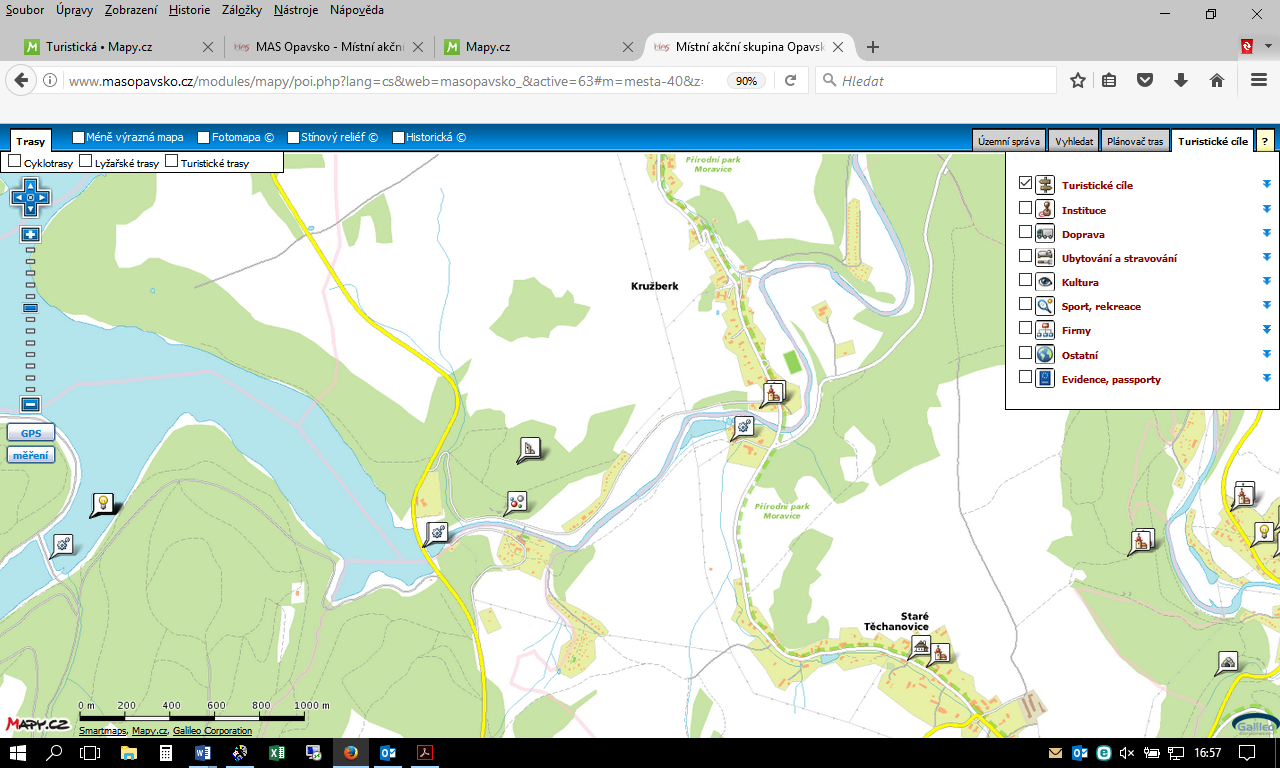 Zákres POI na mapovém podkladu z www.masopavsko.cz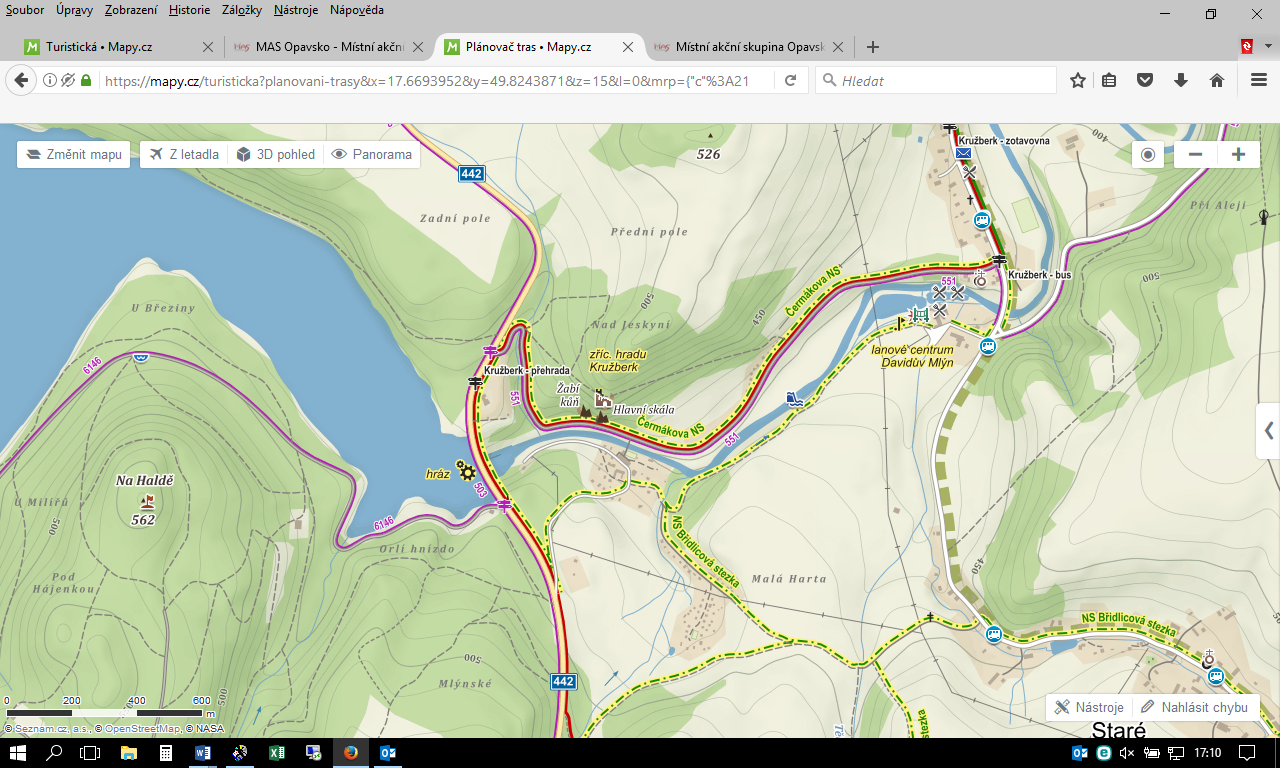 Zákres POI (naučné stezky) na mapovém podkladu www.mapy.cz